АКТобщественной проверкина основании плана работы Общественной палаты г.о. Королев, 
в рамках проведения системного и комплексного общественного контроля, 
проведен осмотр – состояния тротуаров, протяженностью 650 метров по ул.Калинина, мкр-н Подлипки, от площади ЦДК им. М.И.Калининана (ул.Октябрьская) до ст. Подлипки-Дачные (Вокзальный проезд)Сроки проведения общественного контроля: 06-25.06.2019г.Основания для проведения общественной проверки: по обращениям граждан квартала ул.Калинина.Форма общественного контроля: мониторинг  Предмет общественной проверки  - состояния тротуаров по ул.Калинина от площади ЦДК им. М.И.Калининана (ул.Октябрьская) до ст. Подлипки-Дачные (Вокзальный проезд).Состав группы общественного контроля:Члены комиссии «gо ЖКХ, капитальному ремонту, контролю за качеством работы управляющих компаний, архитектуре, архитектурному облику городов, благоустройству территорий, дорожному хозяйству и транспорту» Общественной палаты г.о. Королев: 1. Белозёрова Маргарита Нурлаяновна – заместитель председателя комиссии3. Джобава Зураб Вахтангович – консультант-экспертГруппа общественного контроля провела визуальный осмотр -  состояния тротуаров по ул.Калинина от площади ЦДК им. М.И.Калининана (ул.Октябрьская) до ст. Подлипки-Дачные (Вокзальный проезд) и утвержденный план работ по ремонту тротуаров в г.о.Королев.   Осмотр показал: Состояние тротуаров по обеим сторонам ул.Калинина: разрушен, аварийный, небезопасный для прохода пешеходов, а в особенности для родителей с колясками и пожилых людей.Тротуарная плитка деформирована – уложена с уклоном, местами разрушена.Бордюрный камень, ограничивающий тротуар, уложен не на всей протяженности тротуара.Спуски с тротуара в местах въезда с проезжей части ул.Калинина имеют очень сильный уклон, небезопасны, в первую очередь для маломобильных граждан. А в зимний период очень скользко по ним спускаться.Отсутствует система отвода дождевых и талых вод от тротуара.Данный тротуар не включен в План работ по ремонту и реконструкции тротуаров в г.о.Королёв Московской обл. на период 2019 - 2023 г.г., (решение Совета депутатов г.о.Королёв от 26.12.2018 №526/114) .Группа общественного контроля рекомендует Администрации г.о. Королев:Внести в План работ по ремонту и реконструкции тротуаров в г.о.Королёв Московской обл. на период 2019 - 2023 г.г., (решение Совета депутатов г.о.Королёв от 26.12.2018 № 526/114)  изменения в части дополнения данного плана тротуаром по ул.Калинина на 2019г или 2020г.Вынести проект изменений данного плана на ближайший Координационный совет г.о. Королев, который состоится по итогам работы данного совет аза 2-й квартал 2019г. Настоящий Акт направлен в Администрацию г.о.Королёв и в профильную рабочую группу Координационного совета г.о. Королев. 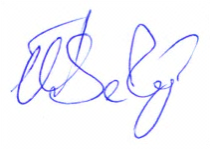 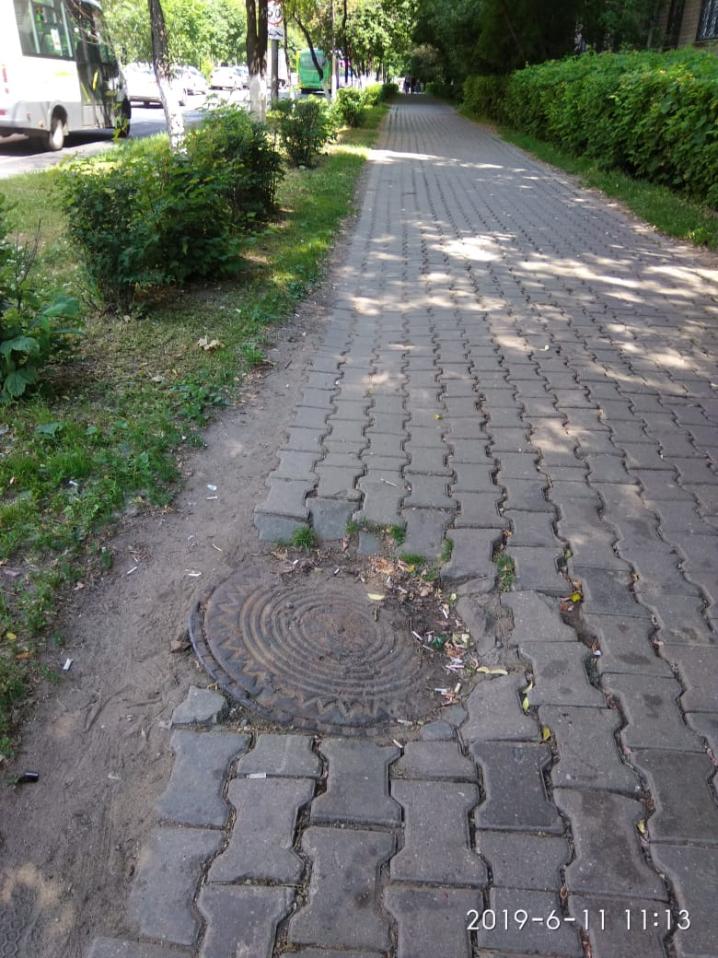 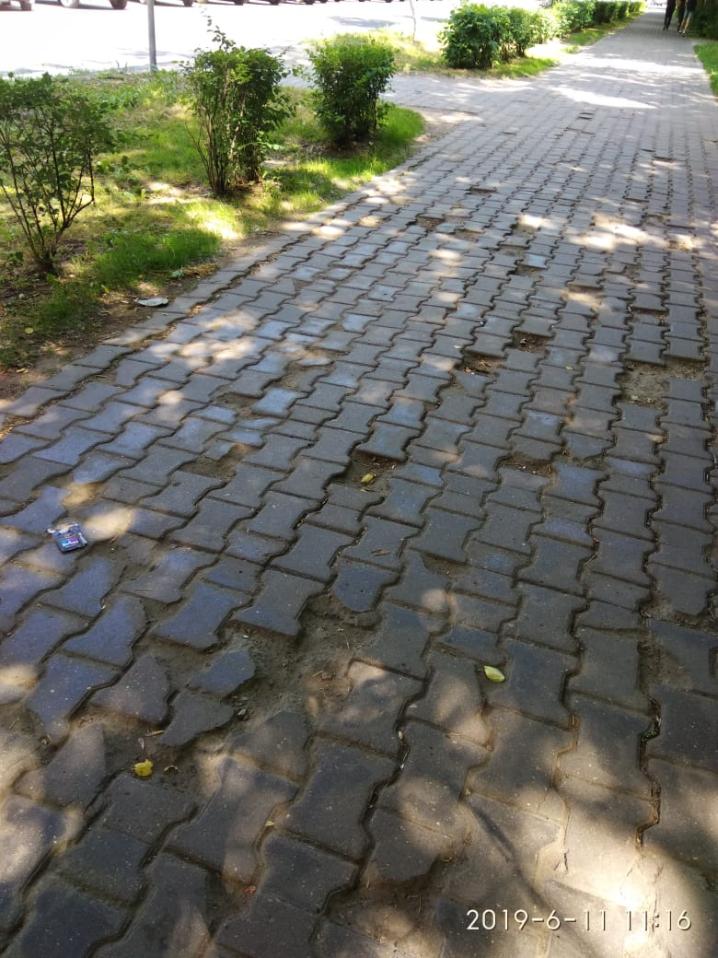 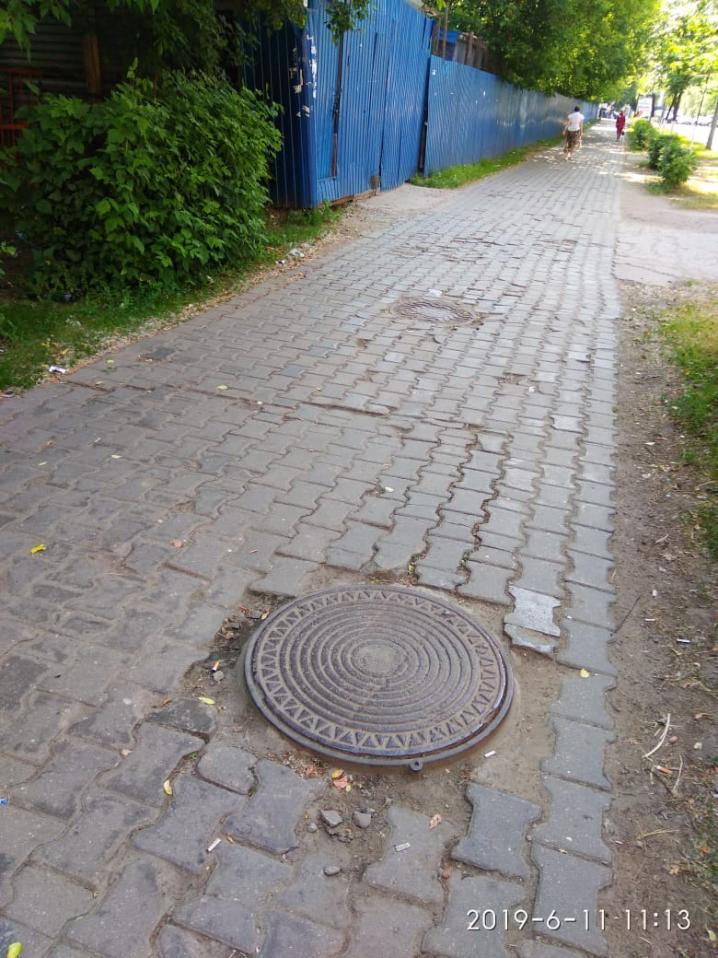 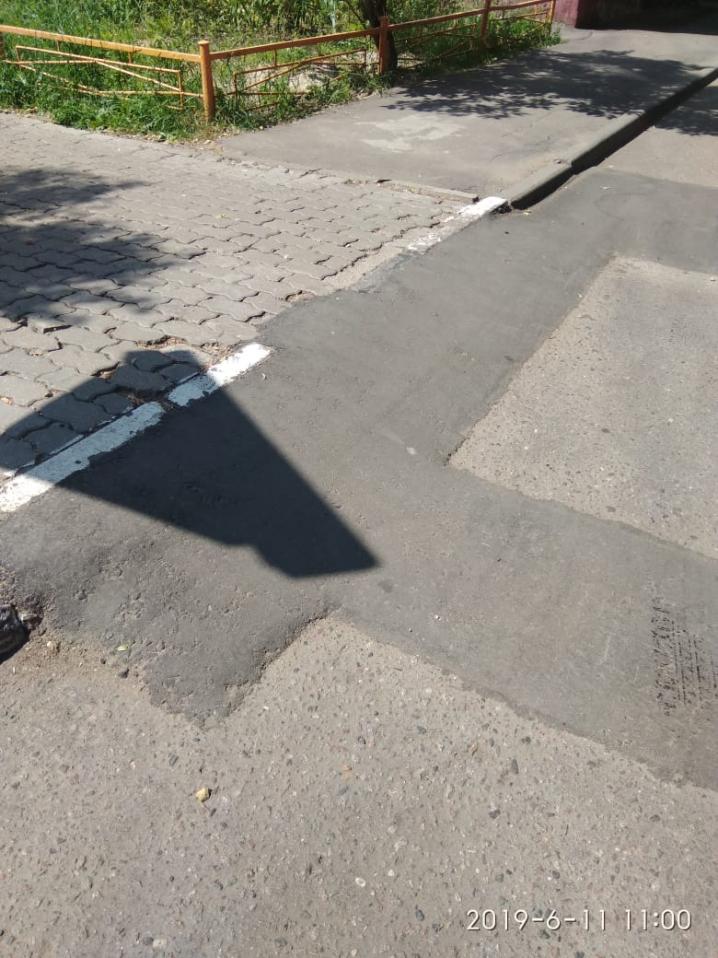 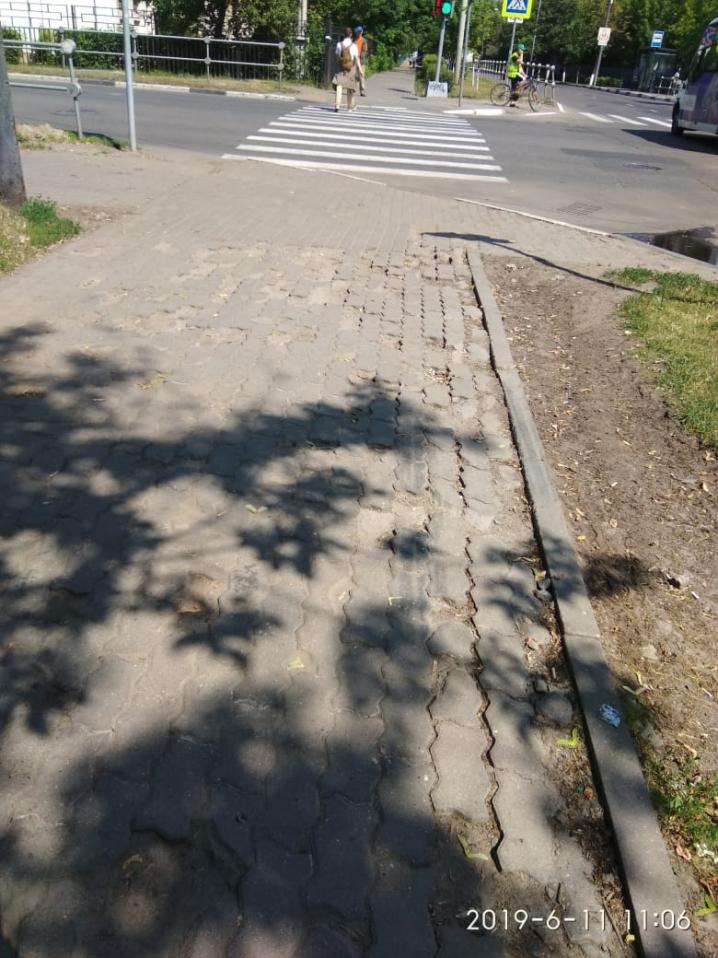 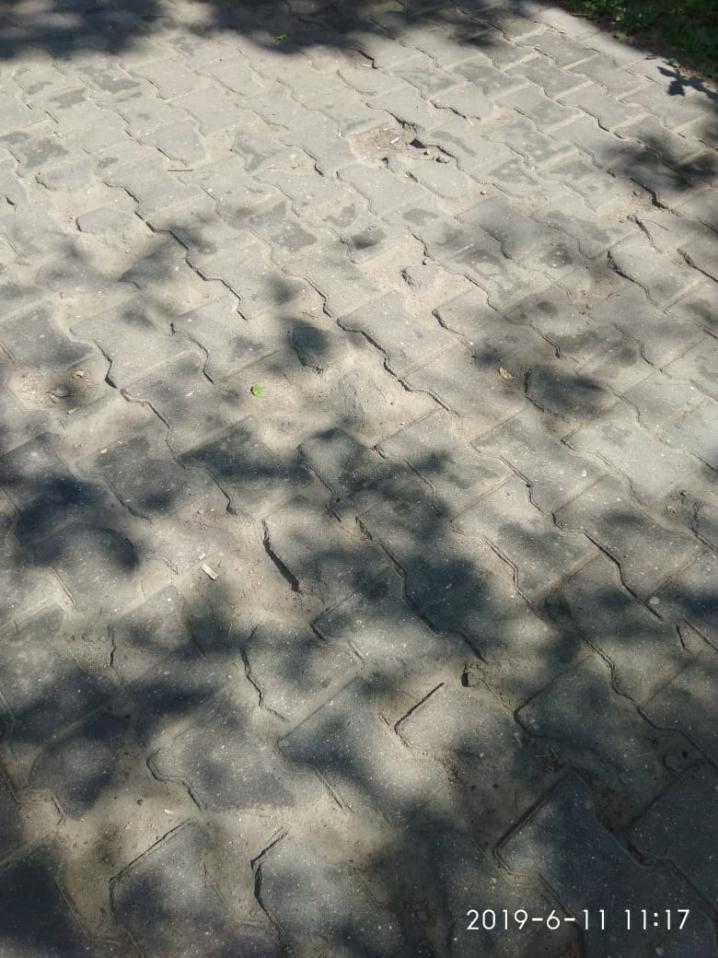 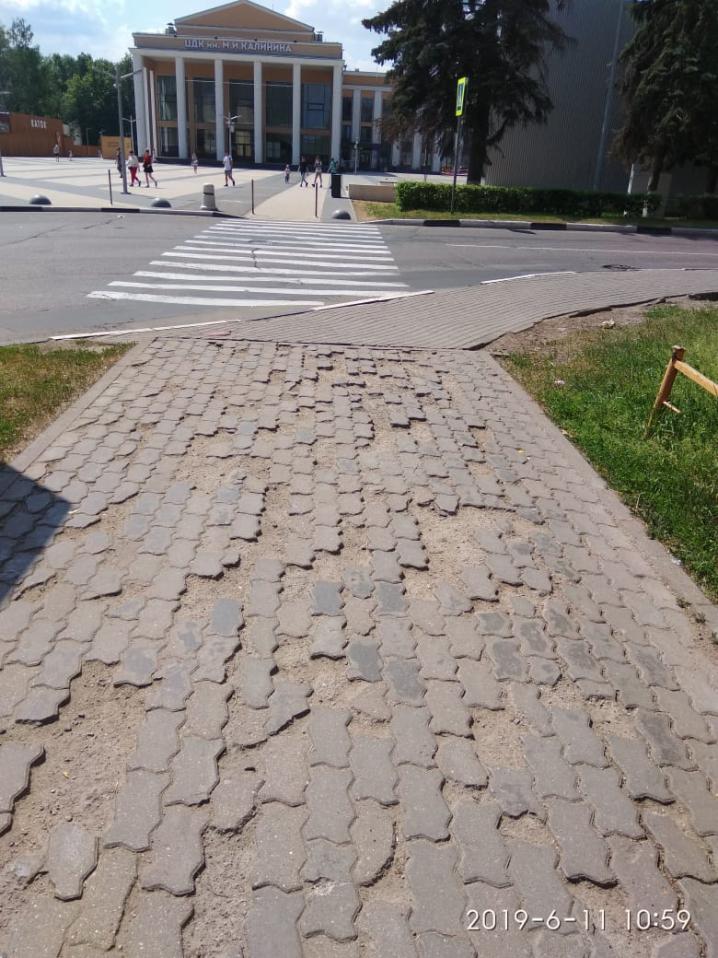 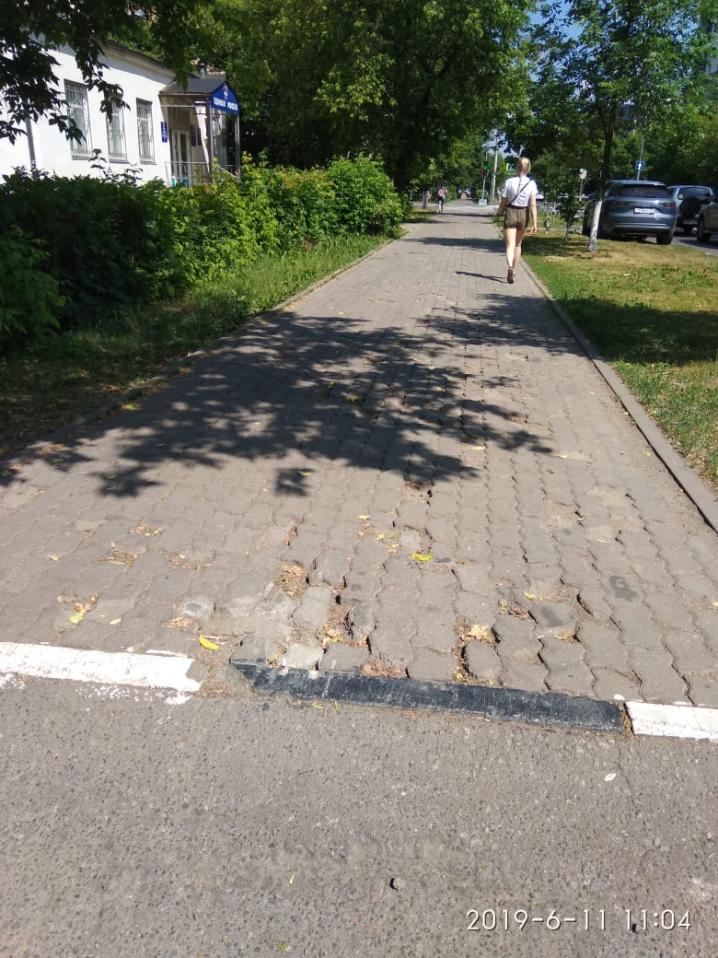 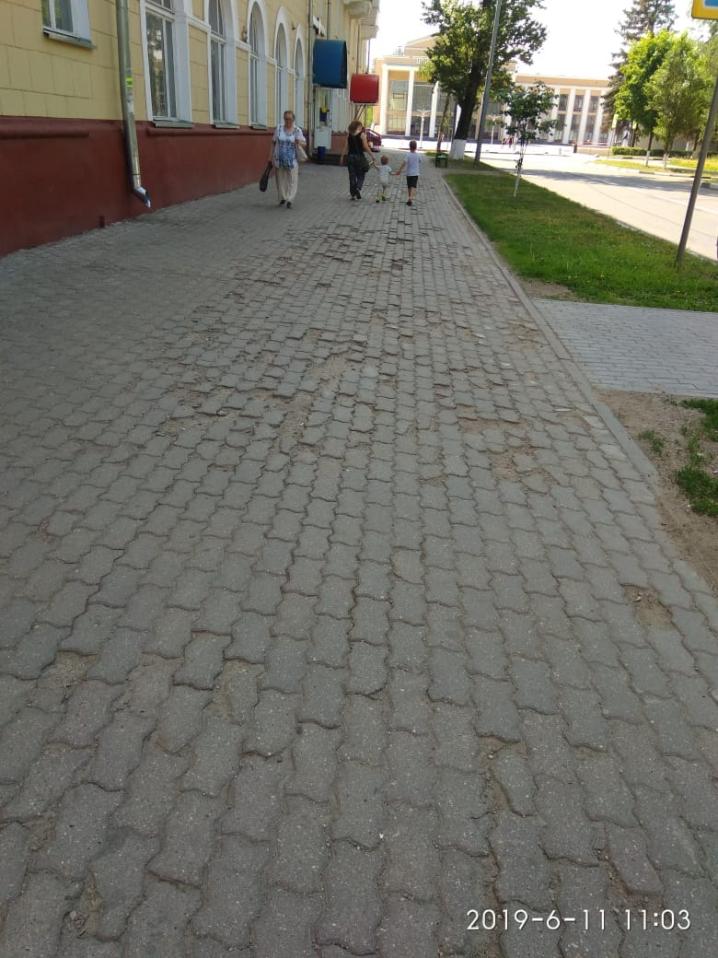 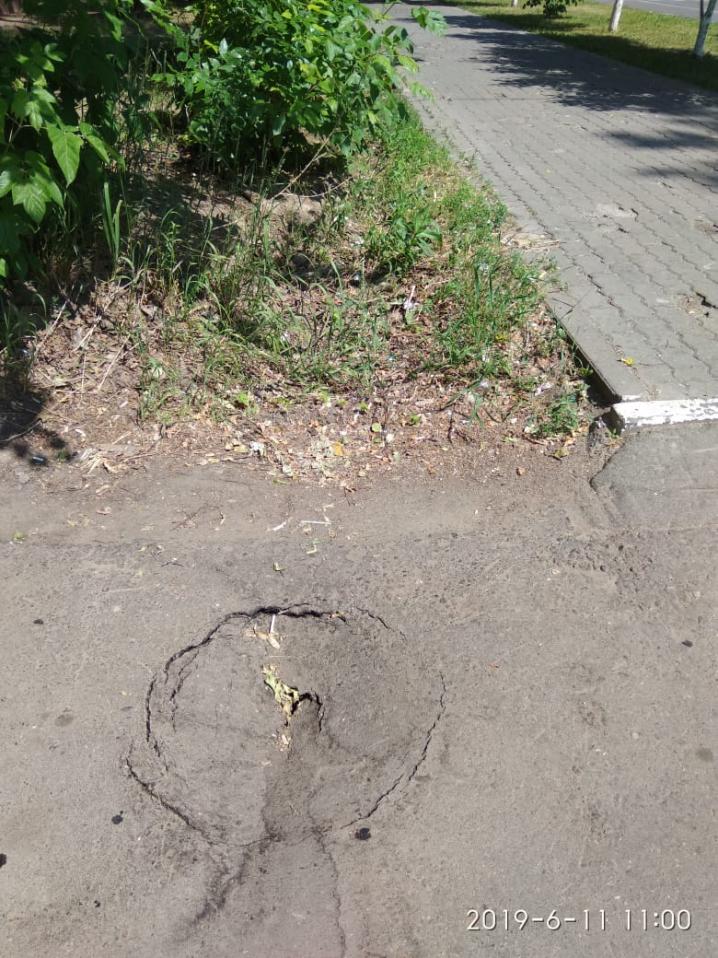 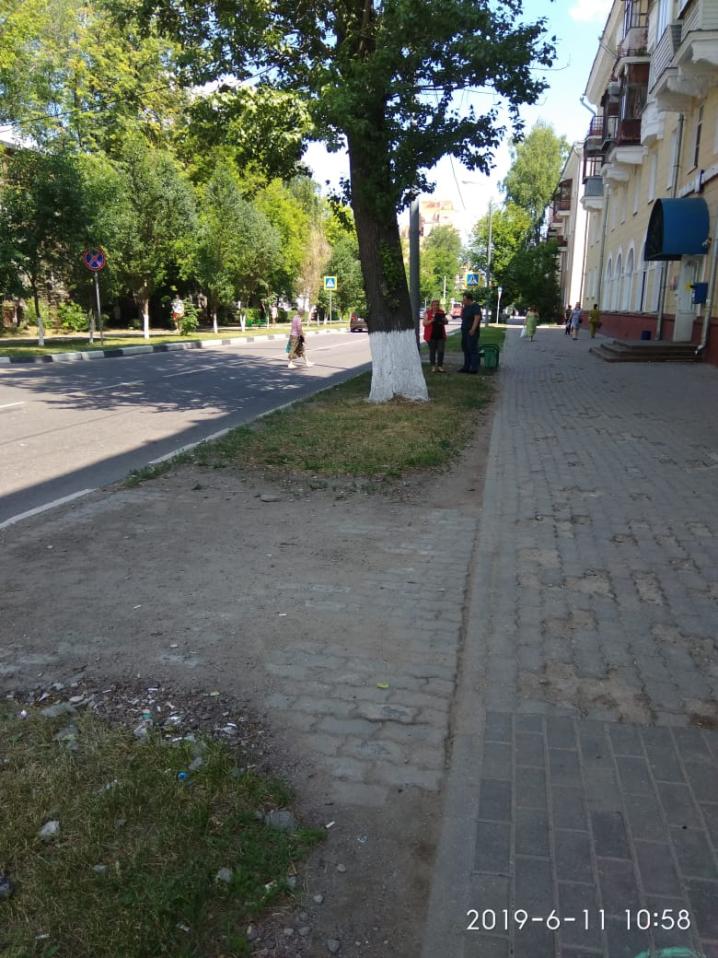 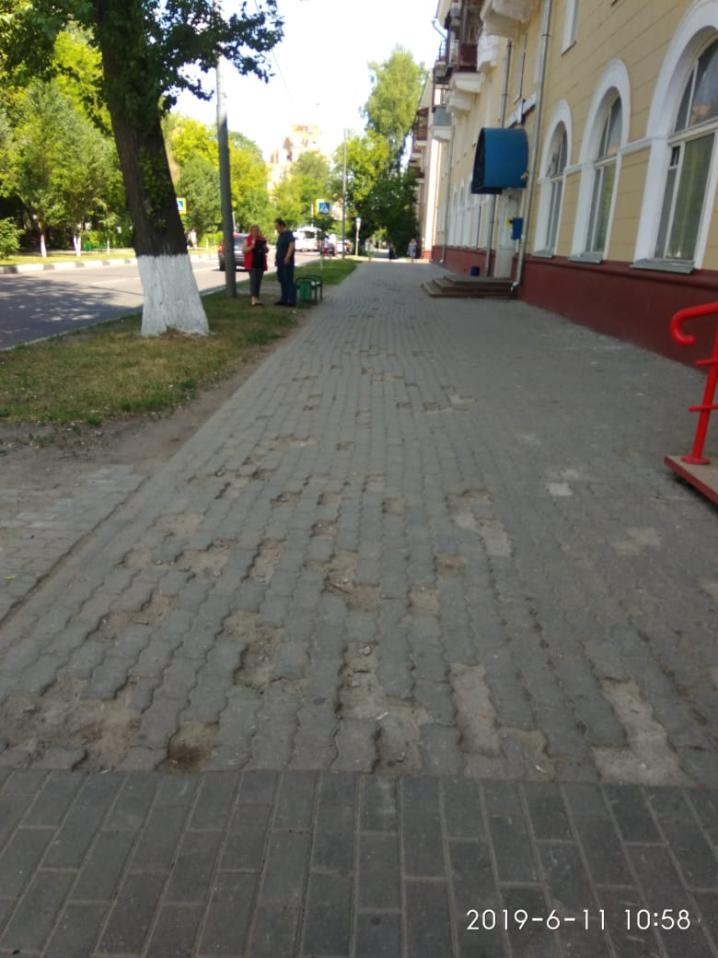 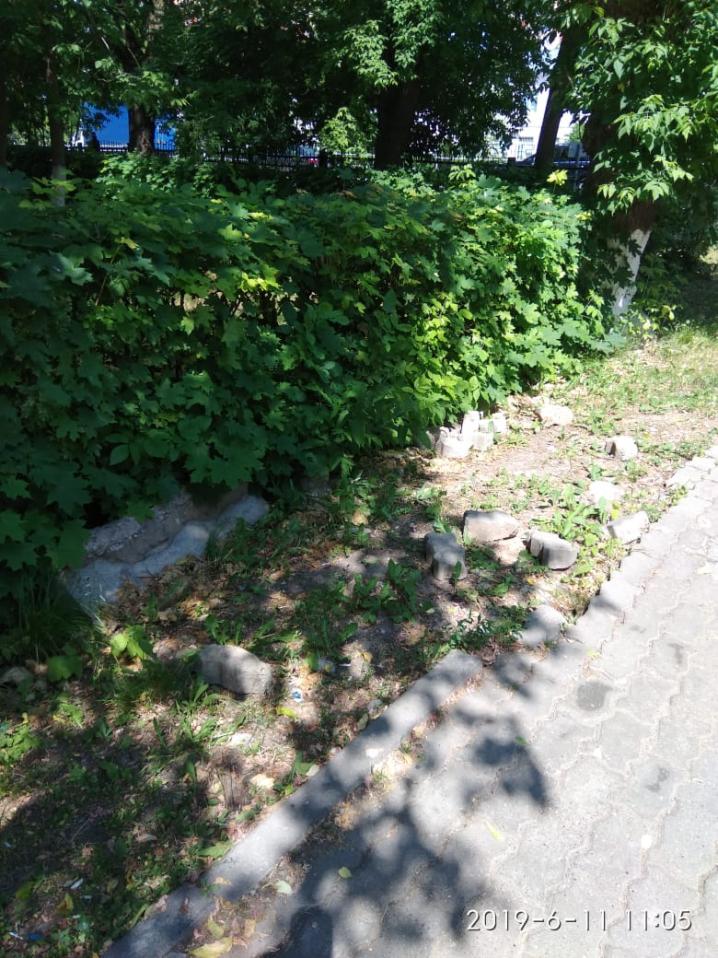 «УТВЕРЖДЕНО»Решением Совета Общественной палаты г.о. Королев Московской областиот 27.06.2019 протокол № 14Председатель комиссии «gо ЖКХ, капитальному ремонту, контролю за качеством работы управляющих компаний, архитектуре, архитектурному облику городов, благоустройству территорий, дорожному хозяйству и транспорту» Общественной палаты г.о.КоролевВ.В.Серый